Протокол № 2заседания Комитета по аудиту общественно значимых организацийСаморегулируемой организации аудиторовАссоциации «Содружество» (СРО ААС)г. Москва                                                                                                 13 декабря 2019 годаПрисутствовали члены Комитета по аудиту общественно значимых организаций СРО ААС (далее — «Комитет», «Комитет по аудиту ОЗО»): Алтухов К.В., Бородина Н.В., Брюханов М.Ю., Буян И.А., Виксне П.А. (дистанционно), Горелов М.Г., Жильцов Д.П., Звездин А.Л., Карапетян М.М.,Козлова Н.А., Консетова В.В.,Малофеева Н.А.,Межуева Е.В. (дистанционно),Перковская Д.В., Погуляев В.Ю.,Пономаренко Е.В.,Романова С.И.,Самойлов Е.В.,Соколов В.Я. (дистанционно),Шапигузов С.М.Итого в заседании участвует 20 из 20 человек, что составляет 100 % голосов.Кворум для принятия решений имеется. Приглашенные лица: Носова О.А., генеральный директор СРО ААС.Председатель заседания - Буян И.А., сопредседатель Комитета по аудиту ОЗО. Повестка дня заседания:О выборе секретаря Комитета по аудиту ОЗО.О перечне комитетов и комиссий СРО ААС.О кандидатурах руководителей и заместителей руководителей комитетов и комиссий СРО ААС.О персональном составе комитетов и комиссий СРО ААС.О плане работы Комитета по аудиту ОЗО на 2020 год.Разное.По вопросу 1Буян И.А. предложил назначить секретарем Комитета по аудиту ОЗО Чубинскую Анну Михайловну, юриста Отдела внутреннего контроля СРО ААС.Других предложений, а также вопросов от участников заседания не поступило. Решили:Назначить секретарем Комитета по аудиту ОЗО Чубинскую Анну Михайловну.Решение принято единогласноПо вопросу 2Выступил Буян И.А., предложил (на основании обобщения поступивших предварительно сопредседателям Комитета по аудиту ОЗО мнений членов Комитета):а) рекомендовать Правлению СРО ААС сохранить следующие комитеты и комиссии СРО ААС:Комиссия по контролю качества,Дисциплинарная комиссия,Комитет по правовым вопросам аудиторской деятельности,Комитет по профессиональной этике и независимости аудиторов,Комитет по стандартизации и методологии аудиторской деятельности,Комитет по международным связям,Комитет по профессиональному образованию,Комитет по наградам;б) рекомендовать Правлению СРО ААС создать 3 новых комитета: Комитет по бюджету,Комитет по информационным технологиям и кибербезопасности,Комитет по вопросам нефинансовой отчетности;в) обсудить целесообразность функционирования следующих комитетов: Комитет по информационной политике,Комитет по членству,Комитет по противодействию коррупции и легализации (отмыванию) доходов, полученных преступным путем, и ФТ,Комитет по конкурсным отборам аудиторов,Комитет по стратегии;г) обсудить целесообразность расширения сферы деятельности Комитета по региональному развитию, определив ее как «развитие регионов и средних и малых предприятий».Члены Комитета ОЗО обсудили поступившие предложения. В обсуждении приняли участие: Алтухов К.В., Брюханов М.Ю., Буян И.А., Горелов М.Г., Звездин А.Л., Козлова Н.А., Консетова В.В., Малофеева Н.А., Перковская Д.В., Романова С.И., Самойлов Е.В., Соколов В.Я., Шапигузов С.М. В частности, были высказаны и обсуждены следующие мнения:- расширить сферу деятельности Комитета по стандартизации и методологии аудиторской деятельности, включив в нее также вопросы стандартизации и методологии бухгалтерского учета и бухгалтерской (финансовой) отчетности, в связи с чем изменить название на «Комитет по стандартизации и методологии»;	- Комитет по информационной политике сохранить, однако рассмотреть целесообразность уточнения его функций с возможным переименованием на «Комитет по информации и PR»;	- ликвидировать Комитет по членству и Комитет по стратегии;	- включить функционал Комитета по противодействию коррупции и легализации (отмыванию) доходов, полученных преступным путем, и ФТ в функционал Комитета по стандартизации и методологии аудиторской деятельности;	- целесообразность деятельности Комитета по конкурсным отборам аудиторов необходимо оценить с учетом информации председателя комитета о функциях, мероприятиях и результатах деятельности комитета. Решили:2.1. Рекомендовать Правлению СРО ААС сохранить следующие комитеты и комиссии СРО ААС:Комиссия по контролю качества,Дисциплинарная комиссия,Комитет по правовым вопросам аудиторской деятельности,Комитет по профессиональной этике и независимости аудиторов,Комитет по международным связям,Комитет по профессиональному образованию,Комитет по наградам,Комитет по противодействию коррупции и легализации (отмыванию) доходов, полученных преступным путем, и ФТ.2.2. Рекомендовать Правлению СРО ААС сохранить Комитет по стандартизации и методологии аудиторской деятельности, расширить при этом сферу его деятельности и переименовать в Комитет по стандартизации и методологии.2.3. Рекомендовать Правлению СРО ААС сохранить Комитет по информационной политике, обсудив при этом целесообразность уточнения его функций и переименования в Комитет по информации и PR.2.4. Рекомендовать Правлению СРО ААС сохранить Комитет по региональному развитию, обсудив при этом целесообразность расширения его функций и переименования в Комитет развития регионов и средних и малых предприятий.2.5. Рекомендовать Правлению СРО ААС создать: Комитет по бюджету,Комитет по информационным технологиям и кибербезопасности,Комитет по вопросам нефинансовой отчетности.2.6. Рекомендовать Правлению СРО ААС ликвидировать Комитет по стратегии.2.7. Рекомендовать Правлению СРО ААС рассмотреть вопрос о целесообразности функционирования Комитета по членству и Комитета по конкурсным отборам аудиторов по результатам обсуждения информации председателей комитетов о функциях, мероприятиях и результатах деятельности комитетов.Решение принято единогласноПо вопросу 3Выступил Буян И.А., озвучил поступившие предварительно сопредседателям Комитета по аудиту ОЗО предложения по кандидатурам руководителей и заместителей руководителей комитетов и комиссий СРО ААС.В обсуждении приняли участие: Алтухов К.В., Буян И.А., Козлова Н.А., Консетова В.В., Малофеева Н.А., Перковская Д.В., Пономаренко Е.В., Романова С.И., Самойлов Е.В., Соколов В.Я., Шапигузов С.М. Решили:1. Выдвинуть на утверждение Правлением СРО ААС следующие кандидатуры на должности руководителей комитетов и комиссий СРО ААС:2. Рекомендовать Правлению СРО ААС для рассмотрения на должности руководителей комитетов СРО ААС следующие кандидатуры:3. Рекомендовать Правлению СРО ААС для рассмотрения на должности заместителей руководителей комитетов СРО ААС следующие кандидатуры:Решения приняты единогласноПо вопросу 4Выступил член Алтухов К.В. с предложением утвердить на заседании Правления СРО ААС 20.12.2019 перечни комитетов и комиссий, а также кандидатуры руководителей комитетов и комиссий, поручив последним сформировать для последующего утверждения Правлением предложения по количественному и персональному составу комитетов и комиссий.Буян И.А. предложил членам Комитета по аудиту ОЗО не позднее 19 декабря 2019 г. представить предложения по кандидатурам для формирования персонального состава комитетов и комиссий СРО ААС. Решили:Членам Комитета по аудиту ОЗО не позднее 19 декабря 2019 г. представить предложения по персональному составу комитетов и комиссий СРО ААС для последующего формирования мнения Комитета по аудиту ОЗО по выдвигаемым от имени Комитета кандидатурам.Решение принято единогласноПо вопросу 5Выступили сопредседатели Комитета по аудиту ОЗО Буян И.А. и Самойлов Е.В., изложив свое видение основных направлений работы Комитета на 1-е полугодие 2020 года и порядок взаимодействия с другими комитетами и комиссиями СРО ААС.Решили:Членам Комитета по аудиту ОЗО не позднее 30 декабря 2019 года представить предложения по основным направлениям деятельности и плану работы Комитета по аудиту ОЗО на первое полугодие 2020 года. Решение принято единогласноПо вопросу 6Выступил Самойлов Е.В. с предложением:- обсудить на следующем заседании Комитета вопрос о внесении поправок в Положение о Комитете по аудиту ОЗО;- дату следующего заседания Комитета определить на период до 14 января 2020 года.Решили:Членам Комитета по аудиту ОЗО в срок не позднее 30 декабря 2019 года представить предложения по повестке дня следующего заседания Комитета.Решения приняты единогласноСопредседатель Комитета      ________________         И.А. БуянСопредседатель Комитета      ________________        Е.В. СамойловСекретарь Комитета               ________________         А.М. Чубинская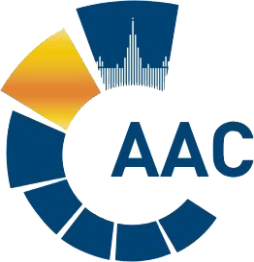 САМОРЕГУЛИРУЕМАЯ ОРГАНИЗАЦИЯ АУДИТОРОВ АССОЦИАЦИЯ «СОДРУЖЕСТВО» 
член Международной Федерации Бухгалтеров (IFAC)(ОГРН 1097799010870, ИНН 7729440813, КПП 772901001) 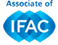 119192, г. Москва, Мичуринский проспект, дом 21, корпус 4.т: +7 (495) 734-22-22, ф: +7 (495) 734-04-22, www.auditor-sro.org, info@auditor-sro.org Место проведения: г. Москва, Мичуринский проспект, д. 21, корп. 4Место проведения: г. Москва, Мичуринский проспект, д. 21, корп. 4Начало заседания:10.00 Форма заседания:очнаяКомиссия по контролю качестваКобозева Надежда ВасильевнаДисциплинарная комиссияЧеркасова Наталья ВладимировнаКомитет по бюджетуАлтухов Кирилл ВитальевичКомитет по правовым вопросам аудиторской деятельностиКарпухина Светлана ИгоревнаКомитет по профессиональной этике и независимости аудиторовПапуша Ольга ВасильевнаКомитет по стандартизации и методологии аудиторской деятельности (Комитет по стандартизации и методологии)Тоскаев Сергей МихайловичКомитет по информационной политике (Комитет по информации и PR)Лимаренко Дмитрий НиколаевичКомитет по вопросам нефинансовой отчетностиСкобарев Владимир ЮлиановичКомитет по международным связямБаймуратов Ильгиз ЮсуповичКомитет по профессиональному образованиюСоколов Вячеслав ЯрославовичКомитет по региональному развитию (Комитет развития регионов и средних и малых предприятий)Сюткина Минзиля ГалиулловнаКомитет по наградамШеремет Анатолий ДаниловичКомитет по противодействию коррупции и легализации (отмыванию) доходов, полученных преступным путем, и ФТБутовский Владимир ВикторовичКомитет по бюджетуКузнецов Александр ПавловичКомитет по правовым вопросам аудиторской деятельностиСухова Ирина АлексеевнаКомитет по профессиональному образованиюСуханов Сергей Сергеевич